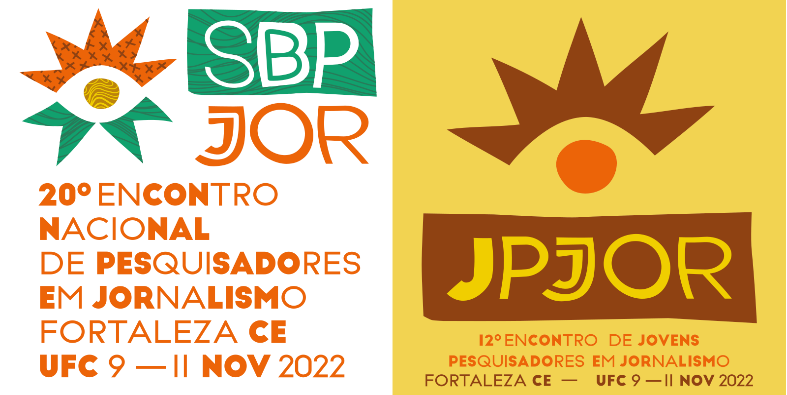 SALAS DAS SESSÕES COORDENADAS E COORDENADAS DE REDES DE PESQUISAS10/11 (QUINTA-FEIRA) 14h às 18hTELEJOR: Por mais qualidade no telejornalismo - caminhos para o combate à desinformaçãoRenami: Jornalismo narrativo, sujeitos e testemunhos - Sessão 1RENOI: XIX Mesa Coordenada – Liberdade de expressão, democracia, cenários de desinformação e o papel da crítica midiáticaRETIJ: Perfil do Jornalista Brasileiro - Sessão 1Sessão Coordenada: Jornalismo e suas relações com infâncias e juventudes11/11 (SEXTA-FEIRA) 08h30 às 12hTELEJOR: Telejornalismo como campo do conhecimento: balanços e perspectivasJORTEC: Comunicação digital pós-Covid-19. Isolamento, fragmentação social, novos tipos de relação pessoal, profissional e produtiva no jornalismo: paradoxos dos novos temposRADIOJOR: Desafios do radiojornalismo brasileiro na atualidade - Sessão 1Renami: Experiências da narrativa jornalística contemporânea – Sessão 2RENOI: XXX Coordenada da RENOI – Credibilidade no jornalismo11/11 (SEXTA-FEIRA) 14h às 18hTELEJOR: Telejornalismo entre crises e (re)construçõesJORTEC: Ciberjornalismo e redes sociais - entre a inovação e a criseRADIOJOR – A produção e o trabalho na reconfiguração do jornalismo sonoro - Sessão 2RETIJ: Perfil do Jornalista Brasileiro - Sessão 2Sessão Coordenada: #AcesseJOR - acessibilidade, design e inovação social no jornalismo digitalEm tela, a defesa da informação e do princípio da Dignidade Humana: papéis e sentidos políticos do jornalismo na cobertura do caso Bruno Pereira e Dom Phillips no Jornal NacionalJemima Bispo, Simone Martins, Iluska CoutinhoUniversidade Federal de Juiz de ForaA didática das telas: estratégias do telejornalismo no combate à desinformação em ano eleitoralChristina Ferraz Musse, Cristiane Finger, Fernanda Lília de AlmeidaUniversidade Federal de Juiz de ForaMemória, intimidade e combate à desinformação nos Stories do JN: estratégias de construção de confiança e intimidadeFabiana Piccinin, Cláudia Thomé, Marco Aurelio ReisUniversidade Federal de Santa CatarinaDa "cara no fogo" à "mão no fogo": como o Jornal Nacional desmentiu as declarações do governo no "Escândalo do MEC"Lívia Cirne et alUniversidade Federal do Rio Grande do NorteContadores de histórias reais: o método da reportagem em profundidade a partir do saber de narração entre repórteres especiais no BrasilMagali MoserUFSCA construção dos acontecimentos jornalísticos em conflitos de longa-duração: entre alteridades e narrativas jornalísticasVinícius Pedreira Barbosa da Silva, CELIA MOTAUniversidade de BrasíliaTodo dia a mesma noite: testemunho em perspectiva no jornalismo de Daniela ArbexAna Cláudia Peres, Marta Regina MaiaUniversidade Federal de Ouro PretoPonto de Encontro: análise de uma revista "trisexual"JOSE FERNANDES, Monique Ryba Portela, André Luiz Justus CzovnyUniversidade Federal do ParanáMinha história ou outra história? Uma análise enunciativa de testemunhos na Folha de S. PauloFabiano OrmanezeCentro Universitário Padre AnchietaO jornalismo precisa me ouvir: subjetividade, interseccionalidade e decolonialidade na crítica da Folha de S. Paulo à práxis jornalísticaCicelia Pincer Batista, Gean GonçalvesUniversidade de São PauloO ensino de jornalismo frente à desinformação: a experiência do Observatório Internacional Estudantil da InformaçãoRafiza Luziani Varao Ribeiro Carvalho, Fabio Henrique Pereira,Liliane Machado, Nathália Coelho, Cristine MarquettoUniversidade de BrasíliaDesafios da pesquisa em jornalismo sobre populismo e credibilidadeDanilo Rothberg, Paulo Ferracioli, Andresa Caroline Lopes de OliveiraUniversidade Estadual Paulista “Júlio de Mesquita Filho”O Jornalismo no ecossistema desinformativo: hipersexualidade do corpo femininoAna Prado, Regina Lima, Kelvyn GomesUniversidade Federal do ParáAccess to information in Brazil as a citizen right: a case study of the channel Saúde sem Fake NewsSUZANA CARDOSOUniversidade de BrasíliaA complexidade e a potência da big data como fonte para pesquisas sobre trajetórias profissionais de jornalistas: uma reflexão metodológicaAndressa Kikuti DancoskyUniversidade Federal de Santa CatarinaMudanças no mundo do trabalho: o perfil dos jornalistas brasileiros fora da mídiaMariane Nava, Marluce Evangelista Carvalho Zacariotti, João Augusto MolianiUniversidade Federal de Santa CatarinaPerfil da(o) Jornalista Brasileira(o) - As iniciativas de jornalismo independente e outro jornalismo possívelEdgard Patrício, Luan Matheus SantanaUNIVERSIDADE FEDERAL DO CEARÁ / Instituto de Cultura e Arte / Programa de Pós-Graduação em ComunicaçãoPerfil dos Jornalistas na Mídia (2021): Mudanças e PermanênciasVINÍCIUS AUGUSTO BRESSAN FERREIRA, SAMUEL LIMAUniversidade Federal de Santa CatarinaO papel das notícias nas culturas digitais de crianças e jovens: um estudo em contexto portuguêsLidia Marôpo, João TorresCIEF - Instituto Politécnico de Setúbal e Centro Interdisciplinar de Ciências Sociais (CICS.NOVA)A infância controlada pelo jornalismo: a voz da criança como fonte institucionalizada na revista Nova EscolaThaís FurtadoUniversidade Federal do Rio Grande do SulO que é notícia para o jornalismo infantojuvenil – Uma análise do Repórter Rá-Teen-BumElisângela MarinhoUniversidade Federal da ParaíbaOnde estão as crianças e os adolescentes? A cobertura dos 32 anos de Estatuto da Criança e do Adolescente pela imprensa brasileiraAngela Maria FarahCentro Universitário de União da Vitória - UNIUV“Não levo a sério”: reações às representações da adolescência no jornalismo por jovens paulistasJuliana DorettoPontifícia Universidade Católica de CampinasO dispositivo de curadoria no telejornalismoLAERTE JOSE CERQUEIRA DA SILVA, Alfredo Eurico Vizeu Pereira Junior, ELANE GOMESUniversidade Federal da ParaíbaO telejornalismo como conhecimento: pesquisas em perspectivaEdna de Mello Silva, ANA PAULA DE ANDRADEUniversidade Federal de São PauloDesinfodemia e convergência na fronteira oeste do RS: o caso do telejornalismo do JACÁRLIDA EMERIM, Roberta Roos Thier, Vivian BelochioUniversidade Federal de Santa CatarinaXeque Mate: 20 anos de experimentação do telejornalismo na TVU do Rio Grande do NorteFRANCISCO DAS CHAGAS SALES JÚNIOR, VALQUIRIA APARECIDA PASSOS KNEIPPUniversidade Federal do Rio Grande do NorteO conceito de desinformação nos estudos de jornalismo brasileiros no contexto da pandemia de covid-19Marcelo Träsel, Giulia Reis VinciprovaUniversidade Federal do Rio Grande do SulTelejornalismo e desinformação: usos e apropriações do WhatsApp pela produção de TV em Belém (PA) na pandemia de covid-19George Luiz Miranda da Silva, Elaide Martins da CunhaUniversidade Federal do ParáA adaptação do Sem Censura Pará à pandemia de Covid-19Ana Beatriz Nascimento Manarte, Maíra de Cássia Evangelista de SousaUniversidade da Amazônia (UNAMA) / Programa de Pós-Graduação em Comunicação, Linguagens e Cultura (PPGCLC)Consórcio de Imprensa: ferramentas digitais como impulsionadoras da cultura da colaboração no jornalismo de dadosMarlise Brenol, Carlos RochaUniversidade de BrasíliaO sujeito digital, o sujeito ensimesmado e o sujeito fragmentado diante da Covid-19. Um olhar sobre o jornalismo e a pandemiaThais de Mendonça JorgeUniversidade de BrasíliaSistema de gestão de qualidade aplicado ao radiojornalismo: estratégias metodológicas de análiseLuan ChagasUniversidade Federal de Mato GrossoVer, ouvir e reouvir: uma proposta de análise da narrativa em noticiosos da Rádio Itatiaia no YoutubeMarcelo SenaUniversidade Federal de Ouro PretoJornalismo cultural em rádios all news: uma análise da Band News Rio e CBN RioHelen Pinto de Britto FontesUniversidade Federal FluminenseA reportagem especial como documento radiofônico: análise da série da CBN sobre a Semana de Arte Moderna do BrasilArnaldo ZimmermannUniversidade Federal de Santa CatarinaA humanização no jornalismo científico em podcasts no Brasil: um estudo audioestrutural do conteúdoIzani MustafáUniversidade Federal do MaranhãoComo os presidenciáveis se apropriaram do rádio e do podcasting nas estratégias de pré-campanha de 2022Marcelo Kischinhevsky, Leonardo Lopes do Couto, Rafaella Balieiro Leal, Lara Machado, Isabel de SantanaUniversidade Federal do Rio de JaneiroJornalismo antigordofóbico: possibilidades nas brechas da narrativa do Profissão RepórterAgnes Arruda, Mara RovidaUniversidade de Sorocaba / Uniso / PPG em Comunicação e CulturaJornalismo científico em ambiente multiplataforma: as narrativas espraiadas do Ciência USPSilva Júnior, Daniela SavagetCentro Universitário de Belo HorizonteDa prática à técnica: contribuições de Nilson Lage para compreender a redação jornalísticaLUIZ HENRIQUE ZARTUniversidade Federal de Santa CatarinaPerformatividades dissidentes no jornalismo: gênero e sexualidade no caderno Vida & Arte do jornal O PovoFrancisco Rafael Mesquita JeronimoUniversidade Federal do Ceará (UFC) / UNIVERSIDADE FEDERAL DO CEARÁ (UFC)Ambivalências na tessitura da linguagem audiovisual: reflexões sobre o jornalismo de TVVânia MARIA COSTA, alda cristina CostaUniversidade Federal do Pará/Instituto d e Letras e Comunicação / Faculdade de Comunicação/Programa de Pós-Graduação Comunicação, Cultura e AmazôniaA narrativa literária no jornalismo em quadrinhos: análise da reportagem Meninas em JogoVANESSA KRUNFLI HADDADUniversidade Metodista de São PauloA credibilidade que está nos manuais de jornalismo: orientações profissionais na literatura técnicaRogerio ChristofolettiUniversidade Federal de Santa CatarinaMétodos de apuração e de avaliação de qualidade em jornalismo: condição da credibilidade baseada em dadosJosenildo GuerraUniversidade Federal de SergipeTransparência jornalística em produtos visuais: um estudo de caso da série Fluência em Notícias de GZHDenise Bibiano Becker Santos, Kalianny Bezerra de MedeirosUniversidade Federal de Santa CatarinaÉtica e credibilidade no jornalismo: uma breve revisão dos conceitos na literatura internacionalRAPHAELLE BATISTAUniversidade Federal de Santa CatarinaEm busca da credibilidade perdida: reconfigurações da práxis jornalística diante dos novos atores digitaisMarcio Martins Calil, Katia LernerPrograma de Pós-graduação em Informação e Comunicação em Saúde / Instituto de Comunicação e Informação Científica e Tecnológica em Saúde / FiocruzEntre flagrantes e qualidades do acontecimento: a constituição das imagens de videovigilância como elemento de noticiabilidadeAntonio Pinheiro Torres NetoUniversidade Federal do Ceará (UFC) / Instituto de Cultura e Arte (ICA) / Programa de Pós-Graduação em ComunicaçãoO WhastApp e o Skype como alternativas na rotina produtiva do Bom Dia Mirante, na pandemia da Covid-19TATYNA VIANA BARBOSA, LUCAS SANTIAGO ARRAES REINOUniversidade Federal do Maranhão / Centro de Ciências Sociais, Saúde e Tecnologia / PROGRAMA DE PÓS-GRADUAÇÃO EM COMUNICAÇÃOA Twitch como nova plataforma para o jornalismo para telasAriane Pereira, Renata CaleffiUniversidade Estadual do Centro-OesteEstratégias do telejornalismo público na TV Cultura: a rotina produtiva do jornal “Esta Manhã”Mayra Fernanda FerreiraUniversidade Estadual Paulista “Júlio de Mesquita Filho”A transposição dos telejornais da TV para os portais de internetCintia XavierUniversidade Estadual de Ponta GrossaCombatendo a desinformação pelo WhatsApp: entre a information literacy e a media literacyADRIANA BARSOTTI, Fabiane MunizUniversidade Federal FluminensePrimeira Notícia: ensino de Ciberjornalismo e a narrativa hipermidiáticaGerson Luiz MartinsUniversidade Federal de Mato Grosso do SulComo o jornalismo está contextualizado ao mundo digitalIvone Ananias dos Santos Rocha, Rita PaulinoUniversidade Federal de Santa CatarinaDISCURSO DE ÓDIO HOMOFÓBICO NO FACEBOOK: UMA ANÁLISE DOS COMENTÁRIOS DAS PUBLICAÇÕES DE NOTÍCIAS NOS CIBERJORNAIS DE CAMPO GRANDELucas Silva, Helder PriorUniversidade Federal de Mato Grosso do SulProfissionais mulheres em podcasts de jornalismo esportivo: mapeamento revela protagonismos em nicho e ausências em cenário geral no BrasilRaphaela Xavier de Oliveira Ferro, Valci Regina Mousquer ZuculotoUniversidade Federal de Santa CatarinaRadiojornalismo e identidade editorial em podcasts informativos: um estudo de caso do 123 SegundosAlvaro Bufarah Junior, Debora Cristina LopezUniversidade Federal de Ouro PretoJornalismo-narrador: o metadiscurso em podcasts narrativosLuana VianaUniversidade Federal de Ouro PretoO que é notícia nas coberturas radiojornalísticas de Carnaval?Anderson BaltarUniversidade Federal de Santa CatarinaA mobilidade do rádio na reportagem: uma análise do programa Notícia na Manhã, da Rádio CBN FloripaJuliana Gomes, Karina Woehl de FariasUniversidade Federal de Santa CatarinaPlataformização do trabalho dos jornalistas: uma outra face da precarizaçãoJanara Nicoletti, Roseli FígaroObservatório da Ética Jornalística (objETHOS), Universidade Federal de Santa CatarinaMais acesso, poucas oportunidades: o perfil dos jornalistas negros após uma década de pesquisas sobre o mundo do trabalhoClaudia Nonato, Abinoan SantiagoUniversidade de São PauloO Perfil de jovens jornalistas no Brasil: entre a precarização e a identificação profissionalJanaina Visibeli Barros, Ana Flávia Marques da Silva, Rafael Rodrigues da Costa, Naiana Rodrigues da SilvaUniversidade do Estado de Minas GeraisPerfil do Jornalista Brasileiro 2021: análise de dados dos respondentes que atuam fora do paísPedro AguiarUniversidade Federal FluminenseA acessibilidade da visualização de dados em produtos jornalísticos premiadosFernando Firmino da Silva, Rodrigo Cunha, André Holanda, Fabia Ioscote, Luciellen Lima, Claudia Quadros, Ana Carolina de Araújo SilvaUniversidade Estadual da ParaíbaCIRCUNSCREVENDO O CAMPO CONCEITUAL E TEMÁTICO DA ACESSIBILIDADE: REFLEXÕES PRELIMINARESKati Caetano, Joana Belarmino de Sousa, Ednilson Sacramento, Kelly LoddoUniversidade Tuiuti do Paraná (Programa de Pós-Graduação em Linguagens e Comunicação-PPGCom#AcesseJOR: protocolo de inovação social para o jornalismo digitalSuzana Oliveira Barbosa, Carla Beraldo, Mariana Alcântara, Raíza TourinhoUniversidade Federal da BahiaInovação e acessibilidade: o que os veículos jornalísticos nacionais e estrangeiros dizem que fazemAlexandro Mota, Adalton dos Anjos Fonseca, Alix Herrera,Lívia de Souza Vieira, Moisés Costa Pinto, Washington José de Souza FilhoUniversidade Federal da Bahia